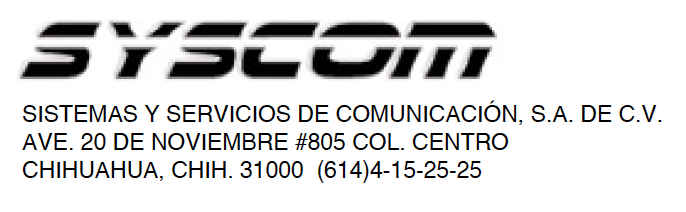 Lea el manual de instrucciones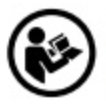 Nombre de producto:   WATTMETRO BIRD BANDA ANCHA 25-1000 MHZ 5-500 WMarca:   BIRD ELECTRONICSModelo:  4304ACaracteristicas eléctricas nominales
Entrada: N/ASalida:  N/A                                                     OPERACIÓN NORMAL1. Gire el elemento de modo que la flecha apunte hacia la carga para medir la potencia de avance.2. Gírelo para que la flecha apunte hacia la fuente para medir la potencia reflejada3. Coloque el interruptor de rango en 500 W.4. Encienda la fuente de RF (Transmisor, Amplificador, Generador de RF etc.).5. Lea la potencia usando la escala con 500 W a escala completa.Nota: Para una mayor precisión, después de estimar la potencia con 500 W de escala completa, ajuste el interruptor de rango para que la potencia esté en el tercio superior de la escala.ADVERTENCIANunca intente conectar o desconectar equipos de RF de la línea de transmisión mientras se aplica potencia de RF. Las fugas de energía de RF son un peligro potencial para la salud.PRECAUCIÓNNo lo deje caer. La calibración podría verse alterada o el medidor resultar dañado.*** Cuando Aplique *** (Véase documento de referencia de Clasificación de Productos)Precauciones para el usuarioAdvertencias para productos peligrosos